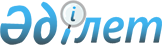 О снятии ограничительных мероприятий и признании утратившим силу решения акима Куркелинского сельского округа Баянаульского района от 14 августа 2018 года № 1-03-07 "Об установлении ограничительных мероприятий на территории крестьянского хозяйства "Анет" в Куркелинском сельском округе Баянаульского района"Решение акима Куркелинского сельского округа Баянаульского района Павлодарской области от 12 декабря 2018 года № 1-03-08. Зарегистрировано Департаментом юстиции Павлодарской области 19 декабря 2018 года № 6171
      В соответствии с пунктом 2 статьи 35 Закона Республики Казахстан от 23 января 2001 года "О местном государственном управлении и самоуправлении в Республике Казахстан", подпунктом 4) пункта 2 статьи 46 Закона Республики Казахстан от 6 апреля 2016 года "О правовых актах", подпунктом 8) статьи 10-1 Закона Республики Казахстан от 10 июля 2002 года "О ветеринарии", на основании представления главного государственного ветеринарно-санитарного инспектора Баянаульского района от 8 ноября 2018 года № 2-19/251, аким Куркелинского сельского округа РЕШИЛ:
      1. В связи с проведением комплекса ветеринарно-санитарных мероприятий по ликвидации болезни мыта лошади снять ограничительные мероприятия на территории крестьянского хозяйства "Анет" в Куркелинском сельском округе Баянаульского района.
      2. Признать утратившим силу решение акима Куркелинского сельского округа Баянаульского района от 14 августа 2018 года № 1-03-07 "Об установлении ограничительных мероприятий на территории крестьянского хозяйства "Анет" в Куркелинском сельском округе Баянаульского района" (зарегистрированное в Реестре государственной регистрации нормативных правовых актов 20 августа 2018 года № 6040, опубликованное 28 августа 2018 года в районной газете "Баянтау").
      3. Контроль за исполнением настоящего решения оставляю за собой.
      4. Настоящее решение вводится в действие со дня его первого официального опубликования.
					© 2012. РГП на ПХВ «Институт законодательства и правовой информации Республики Казахстан» Министерства юстиции Республики Казахстан
				
      Аким сельского округа

Т. К. Сагинтаев

      "СОГЛАСОВАНО"

      Исполняющий обязанности руководителя

      государственного учреждения

      "Отдел ветеринарии

      Баянаульского района"

А. С. Ынтыкбаев

      "12" декабря 2018 года

      "СОГЛАСОВАНО"

      Руководитель государственного учреждения

      "Баянаульская районная территориальная

      инспекция комитета ветеринарного

      контроля и надзора

      Министерства сельского хозяйства

      Республики Казахстан"

Р. Д. Нургалиев

      "12" декабря 2018 года

      "СОГЛАСОВАНО"

      Руководитель республиканского государственного

      учреждения "Баянаульское районное управление

      охраны общественного здоровья департамента

      охраны общественного здоровья Павлодарской

      области комитета охраны общественного здоровья

      Министерства здравоохранения

      Республики Казахстан"

А. Е. Карибжанов

      "12" декабря 2018 года
